Филоненко Василий Давыдович (1929-1983) «Индустриальный пейзаж» 1983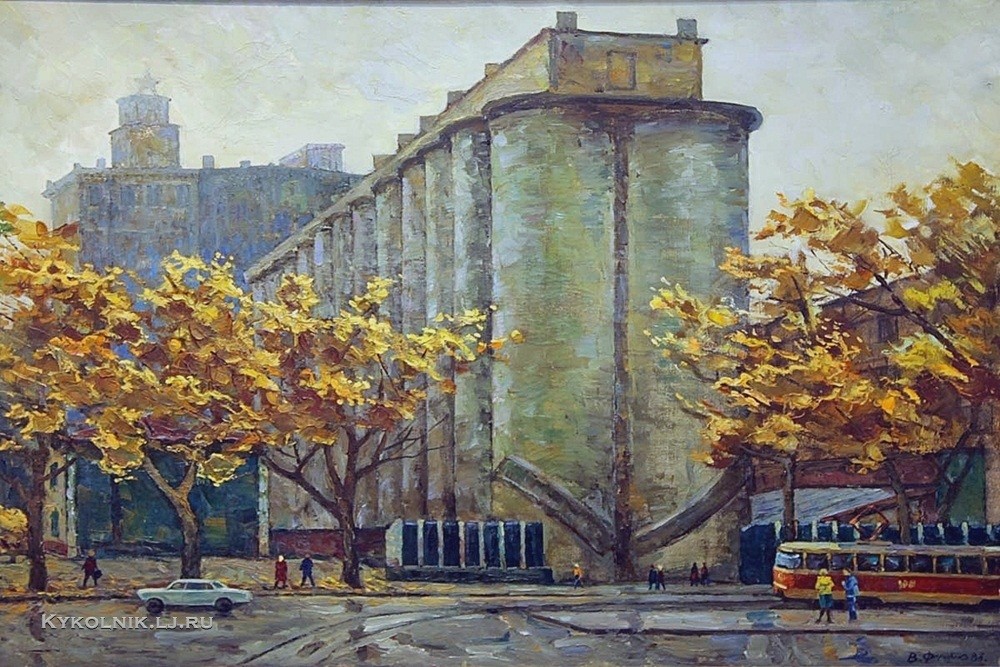 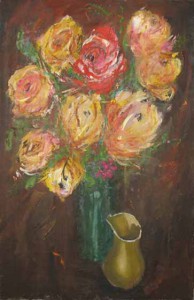 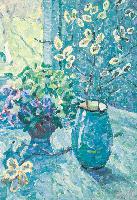 Розы     1979                                                                                                 ВЕСЕННИЙ НАТЮРМОРТ1985
Картон / масло
55 x 40 см



Пейзаж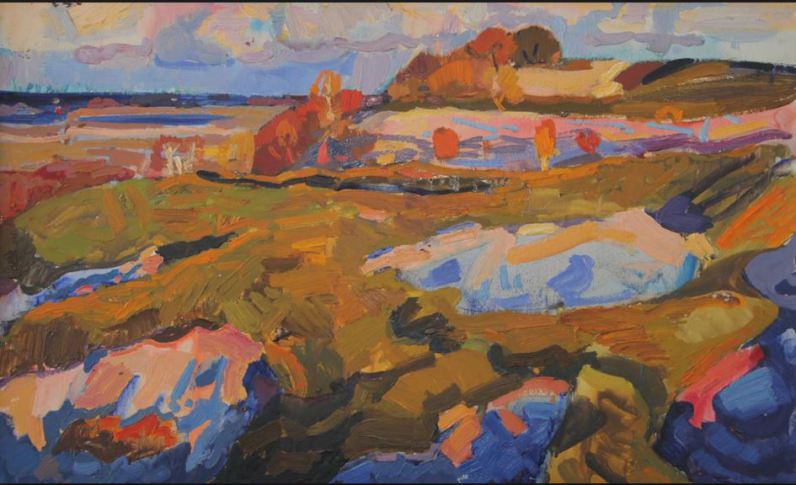 На берегу Днепра (1961)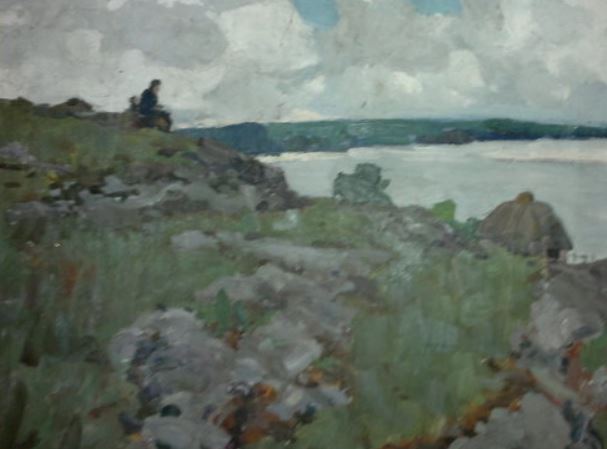 Натюрморт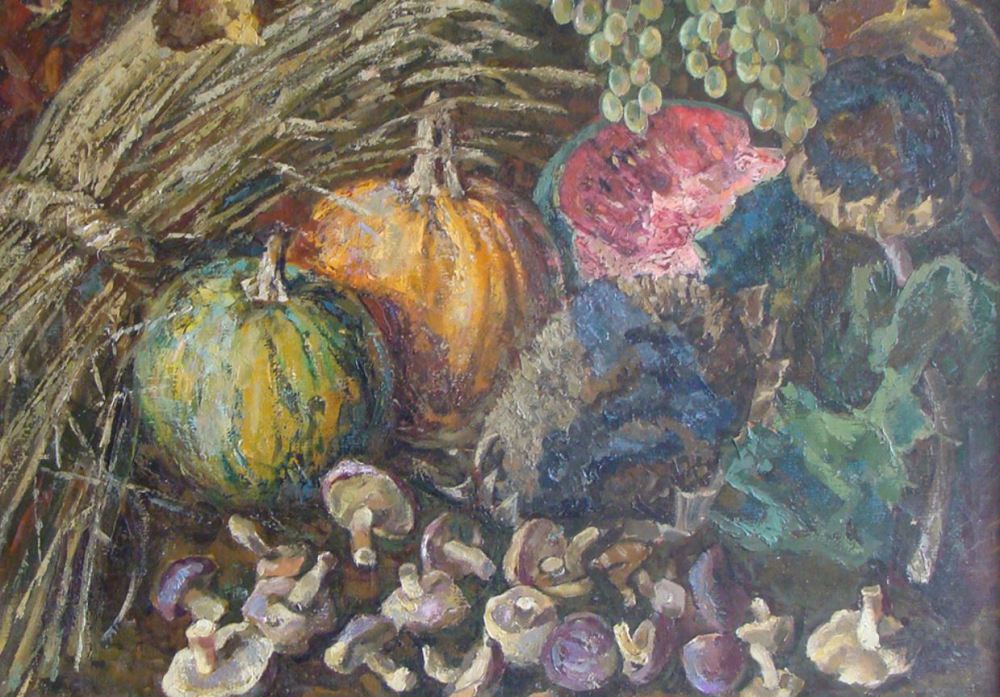 